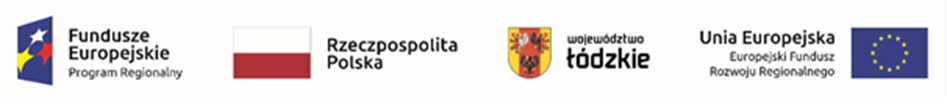 Załącznik nr 13 do SWZZP.271.2.44.2022Postępowanie o udzielenie zamówienia w trybie przetargu nieograniczonego na zadanie pn.: „Zwiększenie wykorzystania odnawialnych źródeł energii na terenie Gminy Wieluń – edycja II"Identyfikator postępowania804184e6-4e8b-4180-a4ad-fbb7c3ae0332